國立嘉義大學幼兒教育學系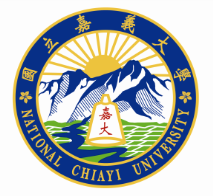 2021年「優質幼兒教育」學術研討會計畫書一、計畫緣起	「優質化」不僅為我國幼兒教育政策之重要發展方向，亦為近年來社會大眾與教育專業人士之共同期望，然而，優質幼兒教育品質的理想，應如何達成？其間所涉及的專業理論基礎、課程與教學實施策略、師資培育的改進作為，與親師合作的推動模式等，值得加以探究。	嘉義大學幼兒教育學系自2016年起，每年均針對優質幼兒教育之相關議題，舉辦學術研討會。於2021年，本系延續研討優質幼兒教育的主軸，邀集相關領域的學者專家，提供優質幼兒教育的研發成果發表，促進與會人士之參考與討論。並期能經由會議討論，活絡幼兒教育專業人士互動平台，啟動優質幼兒教育研發與運作的專業社群，強化優質幼兒教育研發與推動的基礎。二、計畫目的（一）提供優質幼兒教育相關議題學術研究經驗，增進我國此議題之探究深度。（二）建構優質幼兒教育議題之學術討論平台，延續此議題之探究風潮。三、辦理單位（一）主辦單位：嘉義大學幼兒教育學系（二）協辦單位：嘉義大學師範學院、嘉義大學幼兒教育學系所學生會四、研討主題	本研討會之研討主題為優質幼兒教育，關注焦點為提升幼兒教育品質有效模式之促進策略，內容包含下列議題：幼兒教育之課程與教學。優質幼兒教育機構之經營與管理。幼兒教師培育與專業發展。幼兒教育品質評估。幼兒教育評量。不同需求幼兒之教育品質提升（特殊需求幼兒、新移民子女、不同地區與文化需求等）。其他與幼兒教育議題相關之研究。五、時間：2021年5月29日（星期六）上午8：10-12:00六、地點：嘉義大學民雄校區教育館1樓七、徵稿事宜：（一）徵稿對象：國內學者專家、教學現場教師或相關系、所學生（含大學部與研究所學生）均歡迎投稿。（二）論文發表形式：本次研討會論文採公開徵稿。稿件主題以本次研討會所擬之目的及討論子題為準，稿件交由論文審查小組審核，以壁報形式進行發表。（三）論文格式：論文格式請參考「美國心理學會出版手冊」( Publication Manual of the American Psychological Association )第七版及附件1之相關規定撰寫。（四）需繳交文件：論文請繳交中英文擇一之摘要500-1000字，內容需包含論文目的、研究對象、研究方法與主要研究結果。投稿者一律繳交投稿者基本資料表乙份（附件2）、論文授權書（附件3）。本研討會採網路投稿方式，所有資料請一併寄送至bettereche@gmail.com，2021年優質幼兒教育國際學術研討會收。（五）截稿日期：2021年4月30日。（六）審稿結果通知：經審查委員會審查通過者於2021年5月17日前公告於本系網站。（七）文責版權：論文需未曾發表於其他研討會或期刊，論文經錄取後，稿件作者須無條件授權本研討會以紙本、光碟、微縮或其他數位化方式重製後典藏、散布出版方式發行或上載網站及提供相關圖書館之期刊論文線上資料庫檢索使用。八、報名事宜：（一）報名日期：自2021年4月1日起至2021年5月20日前報名。歡迎幼兒教育領域之研究者、師資培育者、研究生與實務工作人士等共襄盛舉，全程參與者將核發研習證明。（二）報名方式：請自行至本系網頁http://www.ncyu.edu.tw/geche/ 填寫資料報名。（三）如需採計教師在職進修時數者，請至全國教師在職進修資訊網報名，本系另將研討會相關訊息登錄至資訊網。九、聯絡方式及交通：請洽嘉義大學幼兒教育學系系辦公室。（一）電話：05-2263411*2201-2203或專線05-2269304。（二）傳真：05-2260582。（三）研討會專用電子郵件：bettereche@gmail.com。（四）本系網頁及公告計畫網址：http://www.ncyu.edu.tw/geche/。（五）地址：嘉義縣民雄鄉文隆村85號，（本校位置圖請參附件4）。十、預期成效本研討會之預期效益如下：（一）參與者：約 80位之幼兒教育領域之研究者、師資培育者、研究生與實務工作人士。（二）平台建置：本研討會之相關訊息，將存放於嘉義大學幼兒教育學系之網站上，並開設專區提供討論。十一、會議議程：2021年5月29日（六）2021年優質幼兒教育學術研討會會議議程日期：2021年5月29日（六）地點：國立嘉義大學民雄校區教育館1樓103演講廳附件1    論文撰寫格式請以WORD檔案撰寫首頁論文名稱（標楷體、（Arial）、18號字，粗體，置中）作者服務機關單位（或就讀學校）  職稱（標楷體、置中、12號字）摘要/ Abstract（標楷體（Arial）、14號字，粗體，置中）摘要內容文字（新細明體（Times New Roman）11號字，靠左對齊，分段落）關鍵詞：三至五個。新細明體（Times New Roman）12號字，靠左對齊。內文壹、000（標楷體（Arial）、14號字、粗體、置中，與前段落空一行間距。中文編號為壹、貳、參…等，英文不需編號。）一、000（新細明體（Times New Roman）、12號字、粗體、靠左對齊、無縮排，與前段落空一行間距。中文編號為一、二、三…等，英文編號為I.、II.、III.…等。）（一）000（新細明體（Times New Roman）、11號字、靠左對齊、無縮排。中文編號為(一)、(二)、(三)…等，英文編號為i.、ii.、iii.…等。）1.000（新細明體（Times New Roman）11號字，靠左對齊縮排一字元。中文編號為1.、2.、3.…等，英文編號為1.、2.、3.…等。）（1）000（新細明體11號字，靠左對齊，縮排二字元。中文編號為(1)、(2)、(3)…等，英文編號為(1)、(2)、(3)…等。）內文：細明體11號字，分段落。參考文獻抬頭同「內文第一層標題」方式，內容同「內文」方式，依第七版( 2019) APA格式之規定撰寫。行距與邊界以1.5行距為原則，上下左右邊界各為2.5公分。附件2   投稿者基本資料表國立嘉義大學幼兒教育學系2021年「優質幼兒教育」學術研討會投稿者基本資料表備註：本表請以電腦打字或黑、藍色墨水筆填寫，並親筆簽名後，以郵寄或E-mail方式回覆：（1）郵寄：62103嘉義縣民雄鄉文隆村85號  國立嘉義大學幼兒教育學系系辦公室。（2）E-mail：將授權書掃描成影像檔或PDF檔後，E-mail至bettereche@gmail.com。附件3   論文授權書國立嘉義大學幼兒教育學系2021年優質幼兒教育學術研討會論文授權書授權人茲以下列文稿名稱之論文稿件投稿於「國立嘉義大學幼兒教育學系2021年優質幼兒教育學術研討會」，本稿件保證為授權人所創作，內容未侵犯他人之著作權，授權人有權為同意書之各項授權，特此聲明。如有聲明不實而致貴學術研討會違反著作權法或引起版權糾紛，授權人願負一切法律之責任。該投稿稿件若蒙錄取，授權人同意將該篇具有著作財產權之文稿，授權「國立嘉義大學幼兒教育學系2021年優質幼兒教育學術研討會」。被授權單位得不限地域、時間與次數，以紙本、光碟、微縮或其他數位化方式重製後典藏、散布出版方式發行或上載網站及提供相關圖書館之期刊論文線上資料庫檢索使用，藉由網路公開傳輸，提供讀者基於個人非營利性質之線上檢索、閱覽、下載或列印，以利學術資訊交流。為符合典藏及網路服務之需求，並得進行格式之變更。依本授權所為之典藏、重製、發行及利用均為無償。文稿名稱：                                                                    授權人（代表人）簽名：【                               】      身分證字號：      聯絡電話：                        電子郵件：      地址：	此致   國立嘉義大學幼兒教育學系中      華      民      國        年         月        日備註：本表請以電腦打字或黑、藍色墨水筆填寫，並親筆簽名後，以郵寄或E-mail方式回覆：（1）郵寄：62103嘉義縣民雄鄉文隆村85號  國立嘉義大學幼兒教育學系系辦公室。（2）E-mail：將授權書掃描成影像檔或PDF檔後，E-mail至bettereche@gmail.com。附件4    位置圖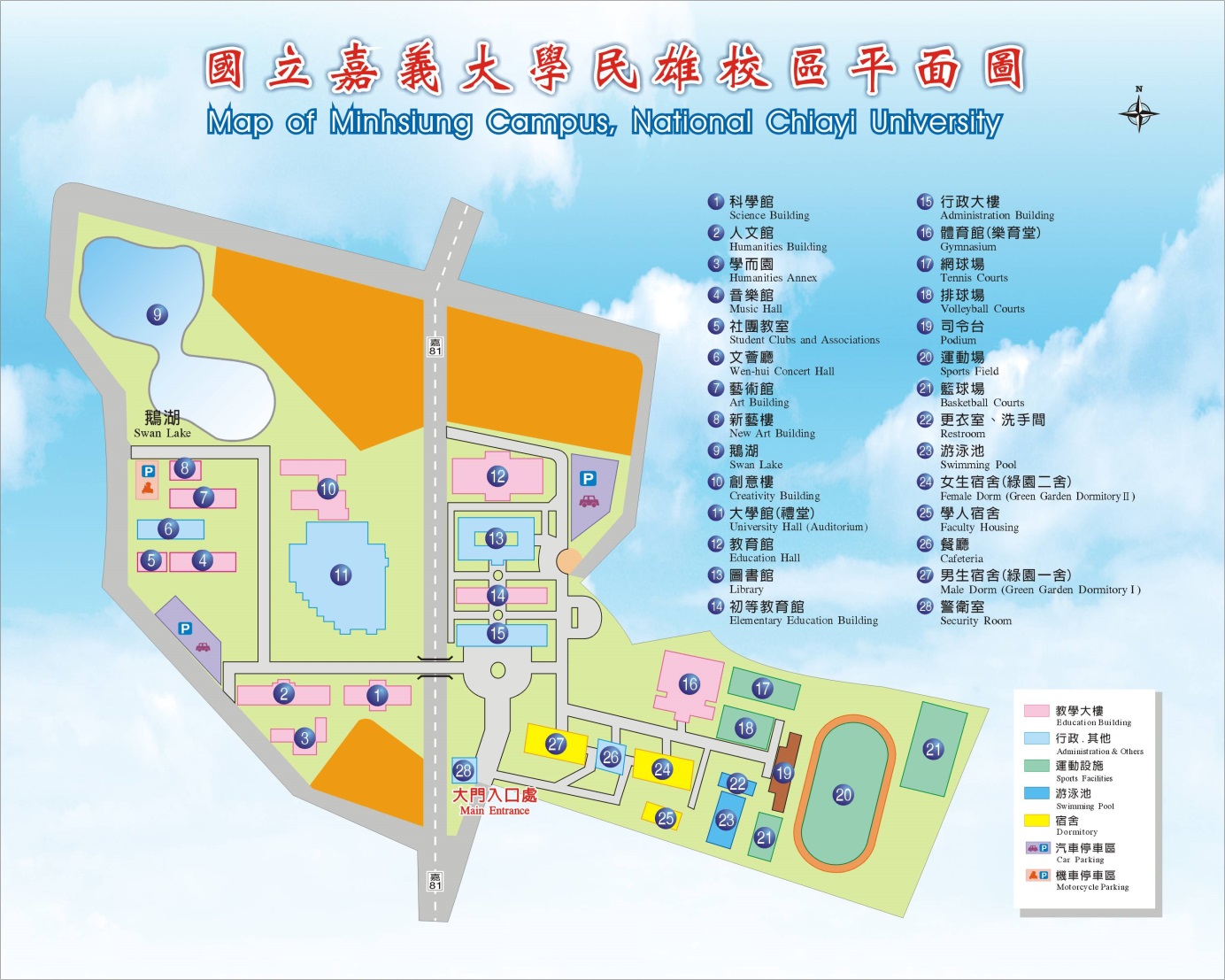 時間主題活動內容8:10-8:30報到與會人員簽到8:30-8:50開幕式致詞及貴賓合影留念8:50-10:30專題演講講題：論文寫作經驗分享與論文講評主持人：邀請中主講人：本次研討會論文審查委員10:30-12:00茶敘時間及壁報發表壁報論文展示與現場對談（壁報論文發表人至所屬壁報論文處，與會嘉賓對壁報論文之提問進行回應與討論）論文名稱中文論文名稱：英文論文名稱：中文論文名稱：英文論文名稱：中文論文名稱：英文論文名稱：作者資料姓名服務單位及職稱（學校、系所及全銜）服務單位及職稱（學校、系所及全銜）第一作者共同作者A共同作者B聯絡人傳真號碼：聯絡電話/郵件信箱公：公：宅：聯絡電話/郵件信箱行動電話：行動電話：E-mail聯絡地址□□□□□□□□□□□□□□□論文關鍵詞論文字數字字字投稿領域（請勾選一項）□幼兒教育之課程與教學         □幼兒教育品質評估□優質幼兒教育機構經營         □幼兒教育評量□幼兒教師培育與專業發展       □其他與幼兒教育議題相關之研究□不同需求幼兒之教育品質提升（特殊需求幼兒、新移民子女、不同地區與文化需求等）□幼兒教育之課程與教學         □幼兒教育品質評估□優質幼兒教育機構經營         □幼兒教育評量□幼兒教師培育與專業發展       □其他與幼兒教育議題相關之研究□不同需求幼兒之教育品質提升（特殊需求幼兒、新移民子女、不同地區與文化需求等）□幼兒教育之課程與教學         □幼兒教育品質評估□優質幼兒教育機構經營         □幼兒教育評量□幼兒教師培育與專業發展       □其他與幼兒教育議題相關之研究□不同需求幼兒之教育品質提升（特殊需求幼兒、新移民子女、不同地區與文化需求等）備  註摘要及論文全文格式務必請依本校APA格式撰寫,檢附摘要格式供參。本篇論文未發表於其他刊物或抄襲他人作品,若有侵犯他人版權,由作者自行負責。論文發表者親自簽名:________________________  中華民國      年      月      日摘要及論文全文格式務必請依本校APA格式撰寫,檢附摘要格式供參。本篇論文未發表於其他刊物或抄襲他人作品,若有侵犯他人版權,由作者自行負責。論文發表者親自簽名:________________________  中華民國      年      月      日摘要及論文全文格式務必請依本校APA格式撰寫,檢附摘要格式供參。本篇論文未發表於其他刊物或抄襲他人作品,若有侵犯他人版權,由作者自行負責。論文發表者親自簽名:________________________  中華民國      年      月      日